CADERNO n. X – COMUNICAPublicação semestral do Programa de Pós-graduação em Agroecologia e Desenvolvimento Rural – UFSCarSeção I – Comunicado TécnicoComitê Editorial:Profa. Dra. Anastácia Fontanetti (UFSCar)Profa. Dra. Adriana Cavalieri Sais (UFSCar)Profa. Dra. Adriana Estela Sanjuan Montebello (UFSCar)Prof. Dr. Fabrício Rossi (USP)Profa. Dra. Marta Cristina Marjotta-Maistro (UFSCar)Prof. Dr. Victor Augusto Forti (UFSCar)Comitê técnico Candela Mariel Arias                      Maicon Miguel Vieira da Silva TÍTULO (letras maiúsculas, negrito, Fonte Times New Romam, tamanho 14.)[Autor¹; Autor²; Autor3; Autorn] (má-ximo sete autores). 1Formação, instituição, e-mail; 2Formação, ins-tituição, e-mail; 3Formação, instituição,e-mail; nFormação, instituição, e-mail. INTRODUÇÃO	Entende-se como Comunicado Técnico – Seção I, parte da dissertação e, ou trabalho técnico/científico desenvolvidos por estudantes e egressos do PPGADR em parceria com o orientador e, ou outro docente do programa.  Não se enquadram nessa modalidade trabalhos que serão e, ou, já foram publicados em Revistas de divulgação científica, as quais visam a divulgação do avanço da ciência.  O foco do Comunicado Técnico é a divulgação das tecnologias e processos para a comunidade (agricultores, técnicos, empresas entre outros).  	Insira aqui o texto referente a introdução do seu trabalho. Tamanho da folha A4, orientação em retrato. O limite máximo são 15 páginas no total do documento, considerando inclusive as referências bibliográficas. As páginas estão configuradas com margens superior de 3 cm, inferior de 2 cm, esquerda de 3 cm e direita de 2 cm. O modelo aqui apresentado já está no formato padrão.As citações diretas (transcrição textual de parte da obra do autor consultado), podem ser de até três linhas (Trechos com até três linhas, devem ser inseridas no texto entre aspas duplas.), ou com mais de três linhas  deve seguir o exemplo: Segundo Rocha (2016, p. 97) “pode-se observar que os resultados...” ou indireta, como: “Tais resultados foram observados por outros autores (BARROS, 2018; ROCHA, 2018)”. Quando houver dois ou três autores (Autor 1, Autor 2 e Autor 3, ano). A expressão et al será permitida em citações com quatro ou mais autores, por exemplo: “Algumas atividades antrópicas e naturais têm contribuído para o avanço na modificação da natureza (ROCHA et al., 2016)”. Todas as citações devem constar nas referências. Entre a Introdução e demais tópicos (Material e Métodos, Resultados e Discussões, Conclusões e Referências) deixar dois espaços, equivalentes a duas linhas com fonte 12, antes de iniciar o tópico seguinte. Entre os tópicos e o texto, deixar um espaço equivalente a uma linha fonte 12.MATERIAL E MÉTODOSNesse tópico deve ser descrita a metodologia do trabalho, realizando a descrição precisa de todas as etapas em ordem cronológica conforme foi desenvolvido. O título de cada tópico deve estar configurado em letras maiúsculas, tamanho 12, fonte Times New Roman, Negrito, sem fazer o uso de marcadores ou numeração, conforme apresentando nesse documento. O texto deve ser escrito em fonte Time New Roman, tamanho 12, justificado e atendendo ao espaçamento de 1,5 cm entre as linhas. A primeira linha de cada parágrafo deverá estar a 1,25 cm da margem esquerda. O trabalho deve ser submetido em arquivo formato/extensão doc, ou equivalente, não devendo constar a numeração de páginas.RESULTADOS E DISCUSSÕESNesse tópico, os autores devem apresentar os resultados de forma objetiva, devendo ser utilizado, preferencialmente, para além do texto, figuras e tabelas. É imprescindível que a apresentação e discussões dos resultados dialogue com os objetivos e hipóteses formuladas durante a pesquisa. CONCLUSÃO	Neste tópico os autores devem apresentar a conclusão do trabalho bem como expressar suas ponderações finais, dialogando com o tópico anterior, resultados e discussões. Os autores poderão apresentar sugestões para trabalhos futuros, quando pertinente.FigurasGráficos, fotos e imagens devem ser classificadas como figuras. As figuras devem ser numeradas e apresentadas de maneira nítida e clara, de forma que possam auxiliar na melhor compreensão dos resultados. A numeração e legenda da figura devem estar centralizadas acima da figura, a fonte deve estar localizada no inferior da figura, centralizada. A descrição da figura deve ser feita em fonte Time New Roman e tamanho 10. Figura 1.  Logo oficial PPGADR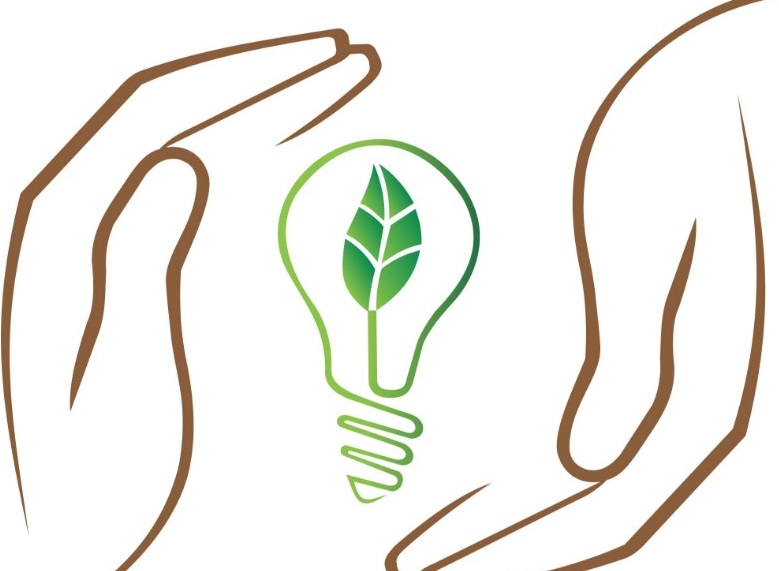 Fonte: Autor, 2020	TabelasAs tabelas, assim como as figuras, devem ser claras e autoexplicativas facilitando a compreensão do trabalho. Legenda, numeração, tamanho da fonte seguem as mesmas orientações de figuras Tabela 1.  Formatação da páginaFonte: Autor (2016)AGRADECIMENTOSREFERÊNCIAS Neste tópico devem ser apresetadas as referências bibliográficas citadas no texto. Usar espaço entre as linhas simples e sem parágrafo, deixar um espaço entre as referências. Seguindo os exemplos: Exemplos:ALMEIDA, F. de A. C.; MATOS, V. P.;CASTRO, J. R. de; DUTRA, A. S. Avaliação da qualidade e conservação de sementes a nível de produtor. In: HARA, T.; ALMEIDA, F. de A. C.; CAVALCANTI MATA, M. E. R. M. (eds.). Armazenamento de grãos e sementes nas propriedades rurais. Campina Grande: UFPB/SBEA, 2015.p.133-188.MINISTÉRIO DA SAÚDE DE BRASIL. Secretaria da Vigilância Sanitária. Portaria n° 216, de 15 de setembro de 2004. Aprova o regulamento técnico de boas práticas para serviços de alimentação. Diário Oficial da União; Poder Executivo, 2004. 16 de setembro de 2004.DANTAS NETO, J. Modelos de decisão para otimização do padrão de cultivo em áreas irrigadas, baseados nas funções de resposta da cultura à água. 2015. Dissertação (Mestrado em Sistemas Agroindustriais) – Universidade Federal de Campina Grande, Pombal. 2015.NÃÃS, I. de A. Princípios de conforto térmico na produção animal. Ícone Editora Ltda, 1.ed. São Paulo: 2010. 183p.PEREIRA, G. M.; SOARES, A. A.; ALVES, A. R.; RAMOS, M. M.; MARTINEZ, M. A. Modelo computacional para simulação das perdas de água por evaporação na irrigação por aspersão. Engenharia Agrícola. [s. l.], v.16, n.3, p.11-26, 2015. Disponível em: https://www.scielo.br/scielo.php?script=sci_arttext&pid=S010069162008000300004 . Acesso em: 27 de setembro de 2020.MargemEspaço (cm)Superior3,0Inferior2,0Esquerda3,0Direita2,0